ГБПОУ КК  «Армавирский аграрно-технологический техникум»  Инструкционно – технологическая карта на выполнение  практического                    занятия № 18по ПМ.01 «Методы содержания собак и ухода за ними».Тема занятия: Ознакомление со специальным инвентарем для содержания собак.Цель занятия: изучить специальный  инвентарь  для содержания собак.Приобретаемые  умения и  навыки: уметь правильно определять особенности специального  инвентаря  для содержания собак.Норма времени – 2 часа.Оснащение рабочего места: компьютер, мультимедийная  установка, инструкционная карта,  таблица.Правила техники безопасности: аккуратно заполнять бланки. Соблюдать личную гигиену.Литература: С.Н.Хохрин «Кормление собак и кошек» Стр.187-190Содержание работы:Задание №1.  Ознакомление с инвентарем для содержания собак.Для содержания собак необходимы ошейник, намордник, поводок короткий, поводок длинный и цепь .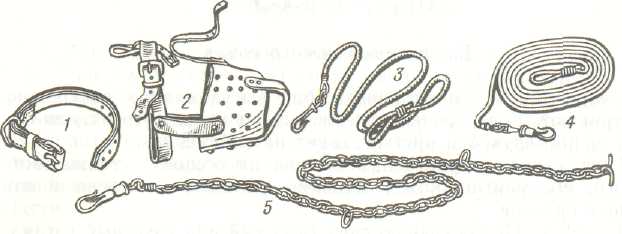 Ошейник предназначен для надевания на шею собаки и прикрепления к нему поводка. Он изготавливается из кожи, кожзаменителей, специальной тесьмы.Намордник служит для предохранения посторонних людей от возможных покусов собаки. Наиболее распространенный намордник—глухой из кожи. Кроме того, намордники бывают петельчатые и сетчатые (из кожи, кожзаменителей, тесьмы, металлической сетки и других материалов). Ошейник и намордник подгоняют к каждой собаке так, чтобы они не мешали ей и чтобы собака не могла их сбросить.1 — ошейник; 2 — намордник; 3 — поводок короткий; 4   - поводок длинный; 5 — цепь. Поводок короткий (1 —1,5 м) прикрепляется к ошейнику, используется для вождения собаки рядом с дрессировщиком (хозяином) и для дрессировки. Изготавливается из кожи, кожзаменителей или тесьмы. Имеет на одном конце карабин (замок) для прикрепления к ошейнику, на другом — петлю для держания в руке.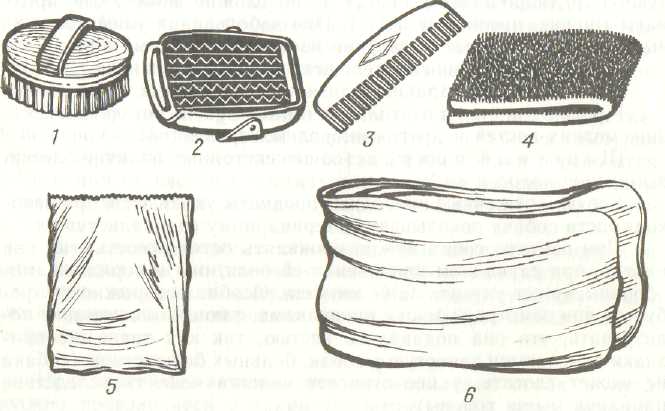 Поводок длинный (10—12 м) прикрепляется к ошейнику, используется для вождения собаки на расстоянии до 10 м от дрессировщика (хозяина) и для дрессировки. Отличается от поводка короткого только длиной.Цепь используется для привязывания собаки. Имеет на одном конце карабин для прикрепления к ошейнику или шлейке, на другом — барашек для прикрепления цепи возле будки.Для чистки собак используются щетка, скребница, гребенка, суконка, чистая тряпочка, ватный тампон, тряпка для вытирания лап после выгула (прогулки).Инвентарь для содержания и чистки собак, содержащихся в квартирах, рекомендуется держать поблизости от места отдыха собаки. Но нужно следить, чтобы у нее не появилась трудно исправимая привычка играть с инвентарем, грызть его и т. п. В питомниках и школах служебного собаководства инвентарь хранится в кладовых.Чистка собакВ целях удаления с кожного покрова собак пыли, грязи, перхоти их необходимо регулярно чистить. Чистка предохраняет кожу от заболеваний, способствует притоку к ней крови и улучшает обмен веществ.Чистят собак один раз в день. В случаях, когда во время выгуливания или работы собака сильно пачкается, делают дополнительную чистку.Приступая к чистке, собаку ставят справа от себя, берут в правую руку гребенку и расчесывают ею шерсть на голове, шее, туловище, хвосте и конечностях. Особенно тщательно расчесывают длинношерстных собак. После расчесывания в такой же последовательности животное чистят щеткой. Щетку держат в правой руке, а скребницу в левой. Каждый раз щетка вначале с легким нажимом движется против шерсти, а затем с большим нажимом по шерсти. После 5—6 таких движений щетка в стороне от собаки очищается о скребницу. Скребницу очищают, периодически ударяя ею о столб собаковязи или о небольшой деревянный брусок. После чистки щеткой приступают к чистке суконкой. Суконку предварительно смачивают в воде и хорошо выжимают. Влажной суконкой чистят так же, как и щеткой. Во время чистки суконку следует периодически мыть в воде и тщательно выжимать. При содержании собак во дворе суконку смачивают только в теплое время года.Глаза и уши протираются чистой тряпочкой или ватным тампоном. При необходимости тряпочка (тампон) смачивается чистой водой и хорошо выжимается.Возбудимую, агрессивную собаку приучают к чистке постепенно. Вначале ее осторожно поглаживают рукой, затем щеткой и только после того как собака привыкнет и успокоится, ее начинают чистить.После чистки выпавшая шерсть собирается, инвентарь чистится и кладется на свое место.Для чистки собак можно пользоваться пылесосом, применяя малую его щетку, предназначенную для чистки ковров.Задание 2.Описать  виды специального  инвентаря  для содержания собак.Контрольные вопросы:Из каких материалов изготавливают специальный  инвентарь  для содержания собак?По каким признакам подбирается специальный  инвентарь  для содержания собак?Как и где хранится специальный  инвентарь  для содержания собак?  Задание на дом: С.Н.Хохрин «Кормление собак и кошек» Л. В.Крушинский  Служебная собакаошейникПоводок 1,5 метра длиннойПоводок 11 метров длиннойНамордник Парфорс Шлейка Ветошь Пуходерка Гребень Резиновая щеткаВатные диски  Ватные  палочки